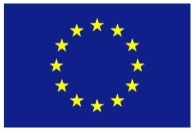 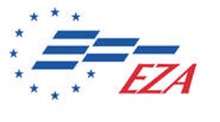 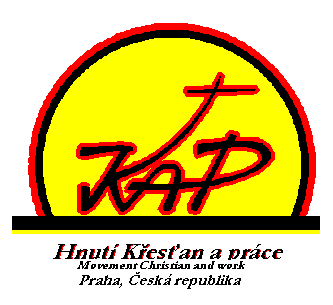 Christ und Arbeit, E. V. Tschechische RepublikEZA-Europäisches Zentrum für Arbeitnehmerfragen Königswinter, DeutschlandAnmeldung zum Seminar 4. – 6. Oktober 2019  in Velehrad - CZzum ThemaEin Lebenszyklusansatz zur Arbeit: Bekämpfung langfristiger Jugendarbeitslosigkeit durch Kompetenzentwicklung,lebenslanges Lernen und generationsübergreifende FairnessVorname und Familienname:Adresse, inkl. PLZ:Beruf: inkl. des ursprünglichen Berufs – Pensionierung nicht angeben:E-Mail:                                            Telefon,  Handy:Mitglied der Arbeitnehmer-, Gewerkschaftsorganisation: /z.B.: KAB, Gewerkschaft ……..Mitglied einer anderen Organisation: /welcher?/, Funktion:Ich melde mich zum Seminar vom 4. – 6.  Oktober 2019 anBestelle Unterkunft:vom 4.10 auf  5.10. …………………………… ja         neinvom 5.10 auf  6.10. …………………………… ja         neinIch komme mit:	Flugzeug : Flughafen                     Zeit:                   Flug No.                                Zug – Bahnhof Staré Město - ZeitDie Anmeldung ist bis 27. Juli 2019 an folgende Adresse zu schicken:Marie Čapková, Adamov 181, 373 71 České BudějoviceHandy: +420 776 335 859						  E-Mail: marie.capko@seznam.cz    Ing. Jiří Konečný: E-Mail: konecny.jiri@centrum.cz  Handy 00420 604 959 117Die Anmeldung kann auch per E-Mail ohne Unterschrift gesendet werden. Termin: 27. Juli 2019Abgefertigt am …………........                   Unterschrift: …….....................